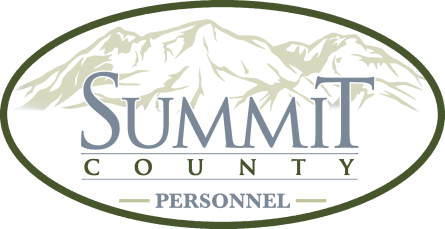 Appraiser __________________________________________________________________________________________Summit County, situated in the beautiful state of Utah, is seeking an Appraiser to actively engage with our vibrant community by providing appraisals for a variety of properties including land, residential, and commercial. The successful candidate will be responsible for all levels of data collection, entry, and most importantly analysis. Experience in sales collection, verification and ratio study weighted. Experience with land segregations and land guidelines given preference. Strong communication skills, both verbal and written, are imperative. Experience in the Board of Equalization process both at the county and state levels weighted. Able to read building plans and draw in APEX preferred. May hire an Appraiser Trainee, Appraiser I, II, or III depending on submitted qualifications and experience.Appraiser TraineeSalary Range: $22.30-$31.24/hourlyMinimum Qualifications:Within 18 months of hire, complete 81 hours of required education from an approved education provider as outlined by the Division of Real Estate in Basic Appraisal Principles, Basic Appraisal Procedures, National USPAP Course and Supervisory Appraiser and Appraiser Trainee Course and obtain and maintain Appraiser designation with the Division of Real Estate.Within 18 months of hire must become a Designated Ad Valorem Residential Property Appraiser.Must possess a valid driver’s license issued by your state of residence.Proven use and knowledge of EXCEL and WORD software at an intermediate level.Appraiser ISalary Range: $28.15 - $39.43/hr.Minimum Qualifications: Please follow the link below to view.Appraiser IISalary Range: $29.83 - $41.78/hr.Minimum Qualifications: Please follow the link below to view.Appraiser IIISalary Range: $33.52 - $46.95/hr.Minimum Qualifications: Please follow the link below to view.Join our family-friendly organization in Summit County, where we prioritize professional growth, development, and community engagement. We offer excellent benefits and foster an environment where individuals thrive and excel.Summit County is an equal opportunity employer committed to diversity and inclusion in the workplace.To view the full job description(s) and to fill out our application, please go to: https://www.summitcounty.org/2497/Current-Job-OpeningsJob closes 7-22-2024 at 5:00 pm Mountain Time(Best to use Google Chrome to apply) 